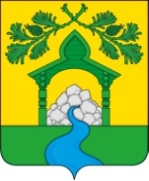 СОВЕТ НАРОДНЫХ ДЕПУТАТОВТВЕРДОХЛЕБОВСКОГО СЕЛЬСКОГО ПОСЕЛЕНИЯБОГУЧАРСКОГО МУНИЦИПАЛЬНОГО РАЙОНАВОРОНЕЖСКОЙ ОБЛАСТИРЕШЕНИЕот «08» февраля 2019 г. № 232         с. ТвердохлебовкаОб отчете главы Твердохлебовского сельского поселения о результатах своей деятельности, о результатах деятельности администрации Твердохлебовского  сельского поселения, в том числе в решении вопросов, поставленных Советом народных депутатов Твердохлебовского сельского поселения в 2018 году     В соответствии с Федеральным законом от 06.10.2003 № 131 - ФЗ «Об общих принципах организации местного самоуправления в Российской Федерации», решением Совета народных депутатов Твердохлебовского  сельского поселения от 25.02.2010 № 187  «Об утверждении положения о ежегодном отчете главы Твердохлебовского  сельского поселения Богучарского муниципального района о результатах своей деятельности, деятельности администрации Твердохлебовского   сельского поселения Богучарского муниципального района органов местного самоуправления, в том числе о решении вопросов, поставленных представительным органом Твердохлебовского   сельского поселения Богучарского муниципального района», Уставом Твердохлебовского   сельского поселения Богучарского муниципального района Совет народных депутатов Твердохлебовского   сельского поселения  Богучарского муниципального района Воронежской области решил:     1. Работу администрации Твердохлебовского   сельского поселения Богучарского муниципального района в 2018 году признать удовлетворительной.     2. Администрации Твердохлебовского  сельского поселения Богучарского муниципального района (Чвикалов В.Н.):     2.1. Продолжить в 2019 году работу:     2.1.1.По  исполнению вопросов местного значения, определенных Федеральным законом от 06.10.2003 года № 1311 – ФЗ «Об общих принципах организации местного самоуправления в Российской Федерации», Устава поселения и других федеральных и областных правовых актов.     2.1.2.По исполнению бюджета поселения, укреплению доходной базы бюджета (сокращение недоимки по налогам в бюджеты различных уровней бюджетной системы Российской Федерации, в том числе через районную комиссию по мобилизации доходов, развитие предприятий малого бизнеса), привлечению средств бюджетов разных уровней, внебюджетных источников.      2.1.3. По обеспечению жизнедеятельности поселения по:- реконструкции уличного освещения в Твердохлебовском сельском поселении;- реализации комплекса мер, направленных на развитие дорожной и уличной сети;-  по строительству водопроводных сетей.     2.2.Обеспечению  бесперебойной работы учреждений культуры.    2.3. Благоустройству территории населенных пунктов с учетом принятых Правил благоустройства Твердохлебовского сельского поселения с привлечением административной комиссии Богучарского муниципального района.    2.4. Взаимодействию с предприятиями и организациями всех форм собственности с целью укрепления и развития экономики поселения.    2.5. Обеспечению непосредственного взаимодействия с населением с целью вовлечения граждан в процесс решения вопросов местного значения. (участие в субботниках, смотрах- конкурсах по благоустройству, приведению в порядок придомовых территорий).    2.6. Участию в государственных федеральных, областных и районных программах, разъяснению  населению  мер поддержки,  оказываемых  при организации малого предпринимательства.    2.7. Разъяснению вопросов, связанных с оформлением в собственность земельных участков и имущества, а также юридических последствиях не исполнения требований закона.    2.8. ПО проведению  в Твердохлебовском  сельском поселении работы  по постановке на первичный воинский учет.    2.9. Проведению  учета личных подсобных хозяйств на территории Твердохлебовского сельского поселения, ведению книг похозяйственного учета.   2.10. Увеличению  количество государственных и муниципальных услуг жителям муниципального образования, предоставляемых в электронном виде, повышение их качества. Продолжение реализацию комплекса мер, направленных на достижение показателя «Для граждан, зарегистрированных в ЕСИА» до 100 %.   2.11. Ведению работы по ремонту памятников, воинских захоронений находящихся на территории Твердохлебовского сельского поселения.    3. Администрации Твердохлебовского  сельского поселения повысить эффективность своей работы в решении экономических и социальных задач, удовлетворении нужд и потребностей населения, повысить качество работы с обращениями граждан, усилить контроль за выполнением решений Совета народных депутатов Твердохлебовского  сельского поселения своевременно реагировать на изменения и дополнения, вносимые в законодательные акты Российской Федерации, Воронежской области.  4. Признать утратившим силу решение Совета народных депутатов Твердохлебовского сельского поселения от 15.02.2018  № 178   «Об отчете главы Твердохлебовского сельского поселения о результатах своей деятельности, о результатах деятельности администрации Твердохлебовского сельского поселения, в том числе в решении вопросов, поставленных Советом народных депутатов Твердохлебовского сельского поселения в 2017 году».   5. Контроль за исполнением настоящего решения возложить на постоянную комиссию Совета народных депутатов Твердохлебовского сельского поселения Богучарского муниципального района Воронежской области по бюджету, налогам, финансам и предпринимательству, муниципальной собственности и охране окружающей среды (Ткаченко И.В.)  и главу Твердохлебовского сельского поселения  Чвикалова В.Н.Глава Твердохлебовского сельского поселения                             В.Н.Чвикалов